                                                                  Калиян Кристина Михайловна                                                воспитатель «первой квалификационной категории»                              ГОУ ЛНР «Луганский гуманитарно-экономический лицей-интернат»                                         Открытый классный час на тему:                                           «Осторожно: виртуальное общение»Цели:Проанализировать виртуальное общение подростков в Интернете Сформировать представление учащихся о тех угрозах, с которыми они могут встретиться, подключаясь к сети Интернет.Задачи:Выяснить причины в необходимости Интернет-общения;Сравнить положительные и отрицательные стороны использования компьютера в повседневной жизни;Дать рекомендации, которые помогут повысить информированность детей о безопасном использовании онлайновых технологий;Сравнить реальную и виртуальную дружбу;прививать любовь к окружающему миру через живое общение с друзьямиФорма проведения: Аналитическая дискуссия.Оборудование:  презентация                                                                 "Интернет, он не сближает. Это скопления одиночества. Мы вроде вместе, но каждый один. Иллюзия общения, иллюзия дружбы, иллюзия жизни..." Януш Леон Вишневский	                    	Ход занятияI. Вступительное слово.  Сегодня, в век высоких цифровых технологий, мне хочется обсудить тему, которая коснулась каждого из нас.  В наши дни дети впервые заходят в Интернет, едва научившись ходить, а страницы в социальных сетях они создают раньше, чем идут в школу. К сожалению, является фактом, что научиться пользоваться гаджетами детям легче, чем развить физиологические навыки. По данным ученых, среди детей от 2 до 5 лет только каждый 10й умеет завязывать шнурки, в то время, как каждый 5й сможет запустить приложение в смартфоне.            Cегодня мы поговорим о том, что такое Интернет. Постараемся в ходе классного часа выяснить, всегда ли нужно пользоваться компьютером или нет.                         Тема нашего занятия: «Осторожно: виртуальное общение»
 - Поднимите руки, у кого дома есть компьютер (почти у всех)- Кто знает, что такое Интернет? (ответы детей)- Почему Интернет называют «всемирной паутиной»? (Интернетом пользуется весь мир, очень много людей вплетены во всемирную сеть Интернет, общаясь друг с другом)- Как часто вы пользуетесь Интернетом? С какой целью? (ответы детей)- Поднимите руки, кто считает, что без компьютера и Интернета не обойтись?- А кто считает, что пользоваться компьютером очень вредно?- В ходе занятия постараемся ещё раз ответить на эти и другие вопросы.II. Работа в группахСейчас мы разделим класс на две группы. Каждая группа  садится за свой стол.- Задание для группы «ВКонтакте»:Что такое «виртуальный мир»?Назвать положительные стороны сети Интернет.- Задание для группы «Инстаграмм»:Что такое «виртуальный мир»?Назвать отрицательные стороны сети Интернет. Обсуждение вопросов в группах.           Первый вопрос был одинаковый для каждой группы. Что же по-вашему «виртуальный» мир?  (придуманный, нереальный, сказочный)В словаре Ожегова дается следующее определение: «Виртуальный – несуществующий, воображаемый»Вывод. С тех пор как Интернет появился в каждом доме, жизнь значительно изменилась. Теперь с помощью всемирной паутины можно покупать товары не в магазине, читать книги не в библиотеке, смотреть фильмы не в кинотеатре и общаться с людьми не выходя из дома. Интернет подарил огромные возможности, но отнял ли он что-нибудь при этом? Взвесим все за и против общения в социальных сетях. 
                              III.     Общение в сети (просмотр видеоролика 4:12)           Воспитатель. Пожалуй, этот пункт и является основной задачей социальных сетей. Друзья, знакомые, родственники часто оказываются за тысячи километров, а социальные сети как раз идеальный вариант для поддержания контактов. Виртуальное общение позволяет всегда быть в курсе событий. С помощью подобных Интернет-ресурсов людям удается находить друг друга спустя десятилетия. Также в социальных сетях всегда можно познакомиться с интересными людьми, которые, возможно, никогда бы не встретились в реальной жизни и даже найти свою любовь. К сожалению, не смотря на очевидные плюсы, Интернет-общение вытесняет реальное общение. Мимику, эмоции, интонации, жестикуляцию заменяют смайлики. Также многие, общаясь в Интернете, приукрашивают свои качества, способности и внешность, создают идеальный образ, который пользуется успехом. Естественно, что сбросить маску и превратиться в обычного человека уже не кажется им привлекательным, а это уже грозит серьезными психологическими проблемами. 
                                          Просмотр видеоролика (2:10)
IV. Работа в группах Я предлагаю обсудить провокационные ситуации: представьте, вам пришло в социальной сети сообщение.- Задание для группы «ВКонтакте»:
«Вы выиграли 1000$ и
 стали счастливым обладателем 11 Айфона»                                                             - Задание для группы «Инстаграмм»:                                       «Хай, красотка! Прикольная такая! Давай спишемся) Вывод: Как это ни странно, но социальные сети зачастую становятся настоящими помощниками в работе. Например, выпускница нашего лицея Даша Борблик в свои 19 лет зарабатывает деньги благодаря социальной сети «Инстаграмм», обхват её страницы – это около 4000 подписчиков. 
V.Анализ Интернет пользователей        Воспитатель. Я предлагаю проанализировать высказывание Интернет пользователей.Вопрос: В чем же причина, что людей (взрослых и детей) так затягивает виртуальное общение?          Alfa M  пишет: лично у меня в чатах много людей в друзьях, которых я ни разу не видела, и я считаю их своими друзьями хотя бы потому, что меня увлекает общение с ними, а без них я скучаю. Им можно открыться и можно не врать.       Nebo_na Ladoоni пишет: Я не могу без общения в сети, я нахожусь в своей комнате, в зоне своего комфорта. И общаюсь  с людьми, которые мне интересны, которым всё равно как я выгляжу, какие вещи я ношу я такой, каким меня создал Бог и мои родители и меня там принимают.        Milachka1889 пишет:  Пишу, наверное, просто выговориться некому. Одноклассники осудят, родители отругают. Познакомилась с парнем, влюбилась общались сутками напролет. Обсудили все, что можно обсудить: от  выпускных экзаменом до нашей свадьбы. Внезапно, перестал писать. Я пару раз узнала, как он, всё хорошо и хорошо, будет возможность, напишет. Сегодня написал. Спросила, куда пропал. Честно ответил, встретил девушку. Я взрослая девочка, я его даже не видела, я понимала, что это не отношения, раз и встречи не было. Но как же мне плохо, как-то пусто стало, поняла, что тяжело мне его вычеркнуть из жизни. Как мне жить дальше? Помогите!
          Вывод: Мы прослушали с вами истории подростков, которых очень сильно «затянуло» виртуальное общение. Обращаясь к эпиграфу нашего классного часа, хочется отметить, что виртуальный мир, виртуальные люди – это то, что придумано именно нами. 
VI.Анкетирование1.Часто ли Вы замечаете, что проводите он-лайн больше времени, чем намеревались? 
2.Часто ли Вы пренебрегаете домашними делами, чтобы провести больше времени в сети? 
3.Часто ли Вы заводите новые знакомства с пользователями Интернет, находясь он-лайн? 
4.Часто ли Вы проверяете электронную почту, раньше чем сделать что-то другое, более необходимое? 
5.Часто ли страдают Ваши успехи в учёбе , так как Вы слишком много времени проводите в сети?6.Часто ли Вы занимаете оборонительную позицию и скрытничаете, когда Вас спрашивают, чем Вы занимаетесь в сети? 
7.Часто ли Вы ощущаете, что жизнь без Интернета скучна, пуста и безрадостна?8.Часто ли Вы ругаетесь, кричите или иным образом выражаете свою досаду, когда кто-то пытается отвлечь Вас от пребывания в сети? 
9.Часто ли Вы пренебрегаете сном, засиживаясь в Интернете допоздна? 
10.Часто ли Вы выбираете провести время в Интернете, вместо того, чтобы выбраться куда-либо с друзьями?11.Часто ли Вы испытываете депрессию, подавленность или нервозность,  если  не имеете возможности выйти в сеть?12.У Вас больше виртуальных друзей, чем реальных? На каждый вопрос нужно ответить  «да» или «нет», за каждый ответ «да» ставится один балл, за ответ «нет» -  ноль баллов. Подсчитайте баллы и напишите крупно  на своем листе их количество.Посмотрите на полученный результат. Если вы набрали от 0 до 4 баллов, вам пока ничего не угрожает, сеть один из способов времяпровождения. От 5 – до 8 баллов – у вас практически сформировалась зависимость от виртуального общения, но еще не поздно остановиться. Более 8 баллов -  Виртуальное общение полностью заменило вам реальность.Заключительная часть. Сравнивая все положительные и отрицательные стороны общения в социальных сетях, главное прийти к одному мудрому выводу: все хорошо в меру! Социальные сети – это лишь инструмент, который способен облегчить нашу жизнь в современных стремительных ритмах, но никак не сделать нас людьми, не приспособленными для жизни в социуме. Не Вы должны зависеть от социальной сети, а ее рейтинг от Вашего посещения!
                  Р.S Самодостаточному человеку лайки и комментарии не нужны.










Приложение №1

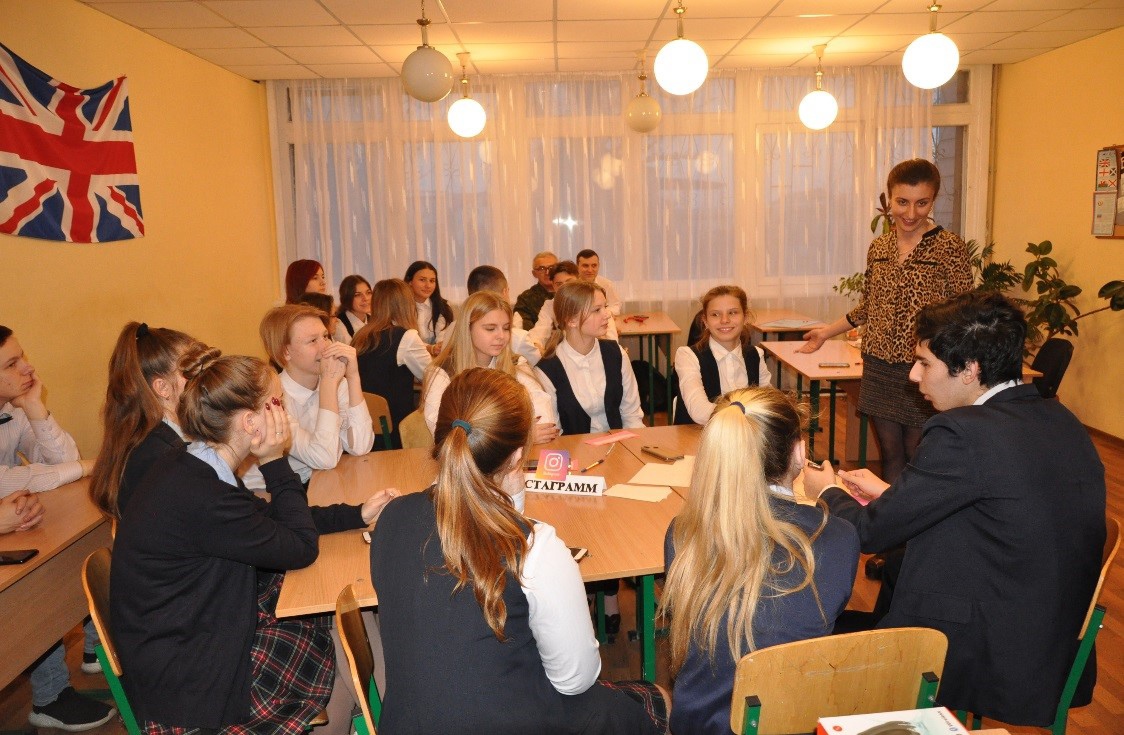 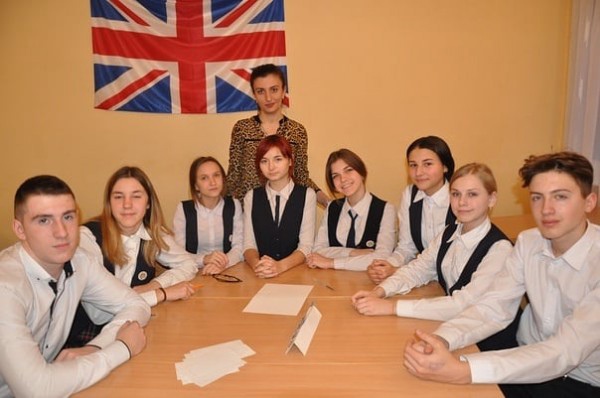 